PFH - Ganztagsbetreuung, Bundesallee 80, 12161 Berlin__Sommerferienbetreuung in der PFH-Ganztagbetreuung an der Stechlinsee-Grundschule 2023Liebe Eltern,in der Zeit vom 13. Juli bis 04. August 2023 findet die Sommerferienbetreuung wieder gemeinsam mit den Kindern der PFH-Ganztagsbetreuungen Barbarossa-, Stechlinsee- und Sternberg-Grundschule in der PFH-Ganztagsbetreuungen an der Stechlinsee-Grundschule statt.Bitte teilen Sie uns die Teilnahme Ihres Kindes bis spätestens bis Freitag, den  mit (bitte umseitiges Formular verwenden).Vorsorglich weise ich darauf hin, dass ausdrücklich nur angemeldete Kinder an der Ferienbetreuung teilnehmen können. Gemeinsame Ferienbetreuung in der PFH-Ganztagsbetreuung an der Stechlinsee- an der Stechlinsee-Grundschule 13. Juli bis 04. August 2023Ferienbetreuung in der PFH-Ganztagsbetreuung an der Stechlinsee-Grundschule vom vom 13. Juli bis 04. August 2023Berlin, den 					  Name Erziehungsberechtigte/ r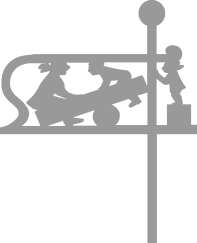 Ganztagsbetreuungder Stechlinsee-Grundschulein der BundesalleeBundesallee 8012161 BerlinTELEFONTELEFAXMAIL WEB  DATUMPFH-GanztagsbetreuungAn der Stechlinsee-GSBundesallee 8012161 Berlin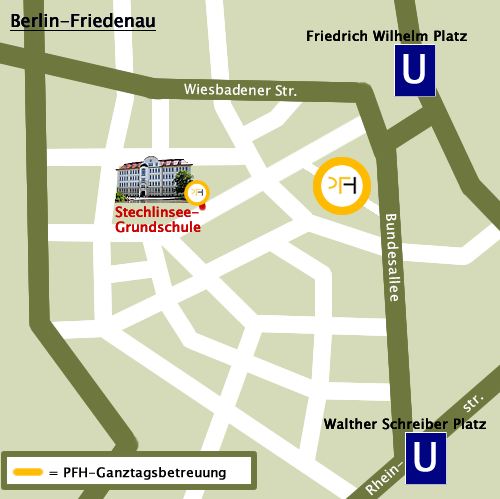 Abfrage - Sommerferienbetreuung in der PFH-Ganztagsbetreuung an der Stechlinsee-GrundschuleAbfrage - Sommerferienbetreuung in der PFH-Ganztagsbetreuung an der Stechlinsee-GrundschuleAbfrage - Sommerferienbetreuung in der PFH-Ganztagsbetreuung an der Stechlinsee-GrundschuleAbfrage - Sommerferienbetreuung in der PFH-Ganztagsbetreuung an der Stechlinsee-GrundschuleFür mein/ unser Kind:  Für mein/ unser Kind:  Für mein/ unser Kind:  Für mein/ unser Kind:  Vorname und Nachname ihres KindesVorname und Nachname ihres Kindes ich/ wir benötige/n eine Betreuung ich/ wir benötige/n eine Betreuung ich/ wir benötige/n eine Betreuung ich/ wir benötige/n eine Betreuung ich/ wir benötige/n keine Betreuung ich/ wir benötige/n keine Betreuung ich/ wir benötige/n keine Betreuung ich/ wir benötige/n keine Betreuung